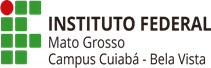 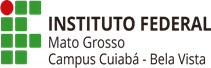 CURSO DE ESPECIALIZAÇÃO EM INOVAÇÃO E EMPREENDEDORISMO PARA NEGÓCIOS SUSTENTÁVEISJOSÉ DA SILVA (nome do aluno – excluir esse trecho)ANÁLISE DA INOVAÇÃO E EMPREENDEDORISMO PARA NEGÓCIOS SUSTENTÁVEIS (título do TCC – excluir esse trecho)CUIABÁ – MT2019